БАШҠОРТОСТАН РЕСПУБЛИКАҺЫ                                      РЕСПУБЛИка БАШКОРТОСТАН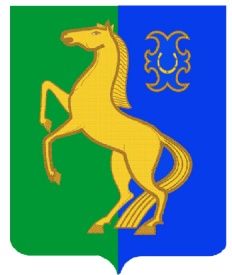             ЙƏРМƏКƏЙ районы                                                 совет сельского поселения        муниципаль РАЙОНЫның                                                  спартакский сельсовет                              СПАРТАК АУЫЛ СОВЕТЫ                                                     МУНИЦИПАЛЬНОГО РАЙОНА            ауыл БИЛƏмƏҺе советы                                                       ЕРМЕКЕЕВСКий РАЙОН452182, Спартак ауыл, Клуб урамы, 4                                              452182, с. Спартак, ул. Клубная, 4    Тел. (34741) 2-12-71                                                                                    Тел. (34741) 2-12-71       Тел. (34741) 2-12-71,факс 2-12-71                                                                  Тел. (34741) 2-12-71,факс 2-12-71       е-mail: spartak_selsovet@maiI.ru                                                                      е-mail: spartak_selsovet@maiI.ru                                РЕШЕНИЕ            №  261                                                                   «11» мая 2018 г.О признании утратившим силу решение Совета сельского поселения Спартакский сельсовет муниципального района Ермекеевский район Республики Башкортостан от 19.06.2015 г. № 475 «Об утверждении положения о содержании собак, кошек и прочих домашних животных на территории сельского поселения Спартакский сельсовет муниципального района Ермекеевский район Республики Башкортостан»Согласно части 1 статьи 7 Закона Республики Башкортостан от 22.04.1997 г. № 88-з (ред. От 02.11.2015) «О домашних животных» (далее Закон) порядок организации, режим выгула собак, отведение мест и требования по содержанию специальных площадок, обеспечение санитарных и других правил определяются органами местного самоуправления в пределах их компетенции. Правила содержания и выгула собак определяется Правительством Республики Башкортостан. Указанное Положение противоречит региональному законодательству. Совет сельского поселения Спартакский сельсовет муниципального района Ермекеевский район Республики Башкортостан решил:1. Признать утратившим силу решение Совета сельского поселения Спартакский сельсовет муниципального района Ермекеевский район Республики Башкортостан от 19.06.2015 г. № 475 «Об утверждении положения о содержании собак, кошек и прочих домашних животных на территории сельского поселения Спартакский сельсовет муниципального района Ермекеевский район Республики Башкортостан»2. Настоящее решение опубликовать (разместить) в сети общего доступа «Интернет» на официальном сайте Администрации сельского поселения Спартакский сельсовет муниципального района Ермекеевский район Республики  Башкортостан http: spartak.pu 3. Контроль за исполнением настоящего решения возлажить на главу сельского поселения Спартакский сельсовет.        Глава сельского поселения         Спартакский сельсовет                                    Ф.Х.Гафурова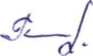 